BVI FINANCIAL SERVICES COMMISSION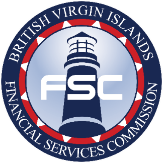 CONSULTATION COMMENTS TEMPLATEdraft virtual assets service providers Act, 2022Please input any comments and feedback in the gray box next to the relevant section and subsection of the draft Virtual Assets Service Providers Act, 2022.Section 2 (Interpretation)Section 2 (Interpretation)Section 2 (Interpretation)2(1)  2(2)2(3)2(4)2(5)2(6)Section 3 (Application and prohibition) Section 3 (Application and prohibition) Section 3 (Application and prohibition) 3(1)3(2)Section 4 (Powers of the Agency and the Commission) Section 4 (Powers of the Agency and the Commission) Section 4 (Powers of the Agency and the Commission) 4(1)4(2)4(3)Section 5 (Prohibition against providing or engaging in transactions involving virtual assets)Section 5 (Prohibition against providing or engaging in transactions involving virtual assets)Section 5 (Prohibition against providing or engaging in transactions involving virtual assets)5(1)5(2)5(3)5(4)5(5)Section 6 (Application for registration) Section 6 (Application for registration) Section 6 (Application for registration) 6(1)6(2)6(3)6(4)6(5)6(6)6(7)6(8)Section 7 (Approval of registration)Section 7 (Approval of registration)Section 7 (Approval of registration)7(1) 7(2)7(3)7(4)Section 8 (Duty to notify change in information provided)Section 8 (Duty to notify change in information provided)Section 8 (Duty to notify change in information provided)8(1)8(2)8(3)Section 9 (Change of name)Section 9 (Change of name)Section 9 (Change of name)9(1)9(2)9(3)Section 10 (Maintaining financially sound condition)Section 10 (Maintaining financially sound condition)Section 10 (Maintaining financially sound condition)10(1)10(2)Section 11 (Directors and senior officers)Section 11 (Directors and senior officers)Section 11 (Directors and senior officers)11(1)11(2)11(3)11(4)11(5)Section 12 (Appointment of authorised representative)Section 12 (Appointment of authorised representative)Section 12 (Appointment of authorised representative)12(1)12(2)12(3)12(4)12(5)12(6)12(7)12(8)12(9)12(10)Section 13 (Functions of an authorised representative) Section 13 (Functions of an authorised representative) Section 13 (Functions of an authorised representative) 13(1)13(2)Section 14 (Appointment of auditor)Section 14 (Appointment of auditor)Section 14 (Appointment of auditor)14(1)14(2)14(3)14(4)14(5)14(6)14(7)14(8)Section 15 (Powers of Commission in relation to the appointment of auditor)Section 15 (Powers of Commission in relation to the appointment of auditor)Section 15 (Powers of Commission in relation to the appointment of auditor)15(1)15(2)15(3)Section 16 (Obligations of editor)Section 16 (Obligations of editor)Section 16 (Obligations of editor)16(1)16(2)16(3)16(4)16(5)Section 17 (Audit and audit report)Section 17 (Audit and audit report)Section 17 (Audit and audit report)17(1)17(2)17(3)17(4)Section 18 (Submission of audit report and extension of time) Section 18 (Submission of audit report and extension of time) Section 18 (Submission of audit report and extension of time) 18(1)18(2)18(3)Section 19 (Group financial statements) Section 19 (Group financial statements) Section 19 (Group financial statements) 19(1)19(2)Section 20 (Duty to report information) Section 20 (Duty to report information) Section 20 (Duty to report information) 20(1)20(2)Section 21 (Disposition or acquisition of significant or controlling interest in a VASP)Section 21 (Disposition or acquisition of significant or controlling interest in a VASP)Section 21 (Disposition or acquisition of significant or controlling interest in a VASP)21(1)21(2)21(3)21(4)21(5)21(6)21(7)21(8)21(9)Section 22 (Maintenance of records)Section 22 (Maintenance of records)Section 22 (Maintenance of records)22(1)22(2)22(3)22(4)22(5)Section 23 (Client assets)Section 23 (Client assets)Section 23 (Client assets)23Section 24 (Misleading advertisements, statements, etc)Section 24 (Misleading advertisements, statements, etc)Section 24 (Misleading advertisements, statements, etc)24(1)24(2)24(3)Section 25 (AML/CFT compliance)Section 25 (AML/CFT compliance)Section 25 (AML/CFT compliance)25(1)25(2)Section 26 (Obligations in relation to the Commission)Section 26 (Obligations in relation to the Commission)Section 26 (Obligations in relation to the Commission)26(1)26(2)26(3)Section 27 (Virtual assets custody service: additional information required)Section 27 (Virtual assets custody service: additional information required)Section 27 (Virtual assets custody service: additional information required)27(1)27(2)27(3)Section 28 (Virtual assets custody service: conditions for registration)Section 28 (Virtual assets custody service: conditions for registration)Section 28 (Virtual assets custody service: conditions for registration)28Section 29 (Obligations and restrictions)Section 29 (Obligations and restrictions)Section 29 (Obligations and restrictions)29(1)29(2)29(3)Section 30 (Virtual assets exchange: requirements)Section 30 (Virtual assets exchange: requirements)Section 30 (Virtual assets exchange: requirements)30(1)30(2)Section 31 (Virtual assets exchange: conditions for registration)Section 31 (Virtual assets exchange: conditions for registration)Section 31 (Virtual assets exchange: conditions for registration)31(1)31(2)Section 32 (Restrictions and prohibitions)Section 32 (Restrictions and prohibitions)Section 32 (Restrictions and prohibitions)32(1)32(2)Section 33 (Interpretation for this Part)Section 33 (Interpretation for this Part)Section 33 (Interpretation for this Part)33Section 34 (Application to provide innovative FinTech)Section 34 (Application to provide innovative FinTech)Section 34 (Application to provide innovative FinTech)34(1)34(2)34(3)Section 35 (Approval to provide innovative FinTech)Section 35 (Approval to provide innovative FinTech)Section 35 (Approval to provide innovative FinTech)35(1)35(2)35(3)35(4)35(5)Section 36 (Termination of approval as a Sandbox participant)Section 36 (Termination of approval as a Sandbox participant)Section 36 (Termination of approval as a Sandbox participant)36(1)36(2)Section 37 (Register)Section 37 (Register)Section 37 (Register)37(1)37(2)37(3)Section 38 (Cancellation of certificate of registration)Section 38 (Cancellation of certificate of registration)Section 38 (Cancellation of certificate of registration)38(1)38(2)38(3)Section 39 (Revocation of registration)Section 39 (Revocation of registration)Section 39 (Revocation of registration)39(1)39(2)39(3)39(4)39(5)39(6)39(7)39(8)39(9)39(10)Section 40 (Existing providers of virtual assets service)Section 40 (Existing providers of virtual assets service)Section 40 (Existing providers of virtual assets service)40(1)40(2)40(3)40(4)40(5)40(6)40(7)40(8)Section 41 (Appointment of compliance officer)Section 41 (Appointment of compliance officer)Section 41 (Appointment of compliance officer)41(1)41(2)Section 42 (Enforcement powers)Section 42 (Enforcement powers)Section 42 (Enforcement powers)42(1)42(2)42(3)42(4)42(5)42(6)Section 43 (General powers of Commission)Section 43 (General powers of Commission)Section 43 (General powers of Commission)43(1)43(2)Section 44 (Exemption)Section 44 (Exemption)Section 44 (Exemption)44Section 45 (Fees, charges, etc)Section 45 (Fees, charges, etc)Section 45 (Fees, charges, etc)45(1)45(2)45(3)Section 46 (Offences and penalties)Section 46 (Offences and penalties)Section 46 (Offences and penalties)46(1)46(2)Section 47 (Regulations)Section 47 (Regulations)Section 47 (Regulations)47(1)47(2)47(3)Section 48 (Application of Regulatory Code)Section 48 (Application of Regulatory Code)Section 48 (Application of Regulatory Code)48(1)48(2)Section 49 (Amendment of Schedule)Section 49 (Amendment of Schedule)Section 49 (Amendment of Schedule)49SCHEDULE – Offences and PenaltiesSCHEDULE – Offences and PenaltiesSCHEDULE – Offences and PenaltiesGeneral CommentsGeneral CommentsGeneral Comments